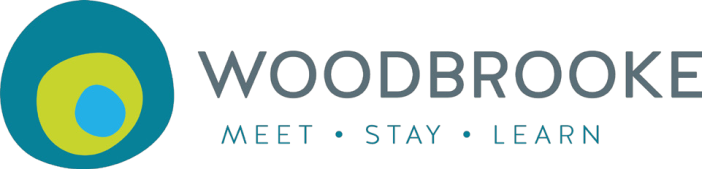 Стипендия Кордера и Гвен КэчпулФинансовая поддержка европейских квакеровпри обучении в ВудбрукеCorder and Gwen Catchpool Bursary ApplicationPlease complete this form in black and return it to Woodbrooke Quaker Study Centre, 1046 Bristol Road, Birmingham, B29 6LJ, United Kingdom. Email: enquiries@woodbrooke.org.ukPlease tell us what course/event you wish to participate in Woodbrooke: ____________________________________________________________________________________If residential: Date of arrival____________________   Date of departure__________________________Please tell us about your involvement with Quakers: Please tell us what you hope to gain from participating in this Woodbrooke course:  Continue on a separate sheet if necessaryPlease give us the name of a Quaker from whom we can obtain a reference about you. This could be the clerk of your meeting, or someone connected with one of the international Quaker bodies such as the European and Middle East Section of the Friends World Committee on Consultation. It would help if this person knows Woodbrooke. If this is your first visit to Woodbrooke please send your application to your referee and ask them to forward it to us with their comments: Please give us the full cost of your visit:Travel Costs:Woodbrooke Costs:Other Costs:Total:How much can you contribute yourself?:How much can you raise from another source?:How much are you asking for from the Catchpool bursary?:If you have previously received a Catchpool bursary, what was this for and when?Corder and Gwen Catchpool Bursary ApplicationFor completion by referee:In what ways is the applicant connected with Quakers? (They do not need to be in formal membership of the Society of Friends, but we do expect there to be a genuine commitment to Quakerism and a sharing of spiritual values)*Describe how the course or event the applicant wishes to attend is appropriate for them ( as far as this is possible for you to do, depending on your own knowledge of Woodbrooke).*Please tell us how you think the course or event will benefit the applicant and, if appropriate, their meeting.* Continue on a separate sheet if necessaryI support the application from __________________________________ for a bursary from the Catchpool fund to attend _______________________________________________ Signed:Name:Address:Email:Telephone:ИсторияКордер и Гвен Кэчпул были представителями квакеров в Берлине перед Второй мировой войной. Они оказали сильное влияние на молодого Руди Шмидта, который позднее стал Другом. Руди также очень ценил свой послевоенный опыт пребывания в Вудбруке. В последующем он основал фонд в память о чете Кэчпул, намереваясь распространять квакерские духовные ценности и помогая другим людям, в особенности молодежи из Восточной Европы и Германии, извлекать пользу из пребывания в Вудбруке.Здесь представлена информация о финансовой поддержке частных лиц, желающих посетить Вудбрук или участвовать в одном из его онлайн-курсов. Однако фонд может принять к рассмотрению и другие проекты, направленные на поддержание квакерской активности в Европе. Пожалуйста, свяжитесь с нами для обсуждения ваших идей.Подхожу ли я?На финансовую поддержку имеют право европейские квакеры, а также тесно сотрудничающие с квакерами европейцы. Не обязательно быть членом Общества Друзей, но вы должны продемонстрировать реальную связь с Друзьями. Фонд особенно (но не исключительно) интересуют жители Восточной Европы и Германии. Предпочтение отдается: 1) молодым Друзьям (18–30 лет) из континентальной Европы; 2) другим Друзьям из континентальной Европы; 3) британским и ирландским молодым Друзьям. Заявки от остальных лиц будут рассматриваться только при наличии ресурсов, и если им недоступны другие стипендии.Какой курс я могу пройти?Возможно несколько вариантов, подробности – в брошюре учебного центра Вудбрук и на его сайте. Вы можете жить в Вудбруке несколько дней до и после  вашего курса, а также между курсами, пользоваться нашей библиотекой. Пожалуйста, воспользуйтесь регистрационной формой из брошюры.Двухлетний открытый учебный курс «Подготовка к служению». Доступны отдельный пакет документов и форма заявления.Послевузовские курсы квакерских исследований. Может оказываться финансовая поддержка (стипендия) для оплаты проживания во время обучения в Университете Бирмингема при получении магистерской или докторской степени по квакерским исследованиям. Сначала вы должны обратиться и быть приняты в Университет. Фонд не оплачивает стоимость обучения.Какие расходы может покрывать  стипендия?Стипендия может покрыть стоимость обучения, проживания и питания во время обучения на курсах  Вудбрука. В некоторых случаях может быть оплачен ваш проезд до Вудбрука.Каков размер финансовой поддержки?Когда нужно подавать заявление?Некоторые расходы вы финансируете самостоятельно. Также возможно покрытие части расходов за счет других фондов, например вашего собрания (мы запрашиваем эту информацию при заполнении заявления).  Однако мы с пониманием относимся к тяжелой экономической ситуации в некоторых частях Европы и готовы рассмотреть вопрос о 100% оплате стоимости проезда, если вы не найдете других источников финансирования.Заявления принимаются круглый год и рассматриваются в порядке поступления. Ваше заявление должно быть получено нами как минимум за 2 месяца до начала курса, который вы хотите посещать.Как подать заявление?Заполните обычную заявку на курс (курсы), который вы хотите посетить. Заполните заявление на получение стипендии Кэчпул (приложено к этой листовке. Если у вас его нет – обратитесь в наш учебный центр). Вам понадобится рекомендатель, лично знакомый с вами и известный в Вудбруке. Так как в Вудбруке рабочим языком является английский, заявка должна быть заполнена на английском языке. Отправьте обе заявки в Вудбрук. Если это ваша первая заявка, и никто из наших сотрудников вас не знает, пошлите ваше заявление через вашего рекомендателя, чтобы этот человек одобрил его, а затем переслал нам. Это позволит нам дать ответ быстрее.Что происходит далее?И в итоге?Мы рассмотрим ваши рекомендательные письма и оценим возможность получения вами стипендии. Затем мы свяжемся с вами, чтобы объявить о результате. Если ваши возможности оплатить дорогу до учебного центра зависят от нашей финансовой поддержки, пожалуйста, дождитесь нашего ответа, прежде планировать расходы на билеты и т.п. После пребывания в Вудбруке вас попросят написать небольшой (одна страница А4) отчет о полученном вами опыте. Пожалуйста отправьте его Саймону Бэсту (Simon Best) по имейлу simon.best@woodbrooke.org.uk.Можно ли подавать заявление на несколько стипендий?Существует ли максимальный размер финансовой помощи для одного человека?Вы можете подавать заявление о стипендии для нескольких кратких курсов, которые вы намереваетесь пройти за одну поездку. Вы не можете подавать заявление о финансовой поддержке для второго посещения в течение 12 месяцев после получения стипендии. Вам также понадобятся веские основания, чтобы просить о финансовой поддержке по истечении 12-месячного срока. Если вы хотите посетить большое количество курсов, то возможно вам стоит рассмотреть вариант обучения по программе «Подготовка к служению».Сумма определяется для каждого конкретного случая. Кому можно задать вопрос?Контактная информацияВудбрук, квакерский учебный центрWoodbrooke Quaker Study Centre1046 Bristol Road, Birmingham B29 6LJТел.: +44 (0)121 472 5171 Имейл: enquiries@woodbrooke.org.ukСайт: www.woodbrooke.org.ukСаймон Бэст (глава учебного отдела)Tел.: +44 (0)121 415 6769 Имейл: simon.best@woodbrooke.org.ukPlease use block letters for names and addressesSurname: ________________________________ First name: _______________________________Date of Birth: ____________________________ Nationality: _______________________________Address: _______________________________   Tel No: _______________________________________________________________________   Fax:__________________________________________________________________________   email:__________________________________Name:Address:Tel No:Email: How do you know this person: Signature:Date: